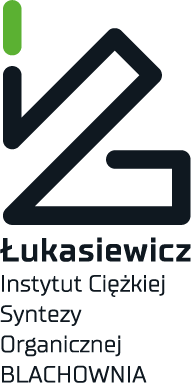      ZATWIERDZAM		        DYREKTOR                       dr hab. Iwona Szwach	              /podpisano elektronicznie/	          Kędzierzyn-Koźle, 18 listopada 2021 r.              Zamawiający: Sieć Badawcza Łukasiewicz - Instytut Ciężkiej Syntezy Organicznej ”Blachownia”Adres:	ul. Energetyków 947-225 Kędzierzyn-Koźlewoj. opolskieNr postępowania: FT.271.8.2021SPECYFIKACJA WARUNKÓW ZAMÓWIENIAdo postępowania o udzielenie zamówienia publicznego prowadzonego w trybie podstawowym bez negocjacji, zgodnie z ustawą z dnia 11 września 2019r.  Prawo zamówień publicznych, w sprawie udzielenia zamówienia na dostawę pn.: „Dostawa chromatografów gazowych do Łukasiewicz - ICSO ”Blachownia””Przedmiotowe postępowanie prowadzone jest przy użyciu środków komunikacji elektronicznej. Składanie ofert następuje za pośrednictwem platformyzakupowej.pl dostępnej pod adresem internetowym: https://platformazakupowa.pl/pn/icsoNiniejsza Specyfikacja Warunków Zamówienia (zwana dalej SWZ) jest materiałem do wiadomości i wykorzystania w ramach niniejszego zamówienia publicznego. Ilekroć w tekście niniejszej SWZ jest mowa o ustawie, należy przez to rozumieć ustawę z dnia 11 września 2019 r. Prawo zamówień publicznych (Dz.U. z 2019 r. poz. 2019 z pózn. zm.).Zamawiający oczekuje, iż wykonawcy zapoznają się dokładnie z treścią niniejszej SWZ.Część I1.	Nazwa oraz adres zamawiającego, numer telefonu, adres poczty elektronicznej oraz strony internetowej prowadzonego postępowania1.	Sieć Badawcza Łukasiewicz - Instytut Ciężkiej Syntezy Organicznej ”Blachownia" 	ul. Energetyków 9  47-225 Kędzierzyn-Koźle telefon 77 487 34 70NIP 749 210 92 60, REGON 000041631e-mail: info@icso.lukasiewicz.gov.pl Adres strony prowadzonego postepowania: https://platformazakupowa.pl/pn/icso2.	Zamawiający jest instytutem Sieci działającym na podstawie przepisów ustawy z dnia 21 lutego 2019 r. o Sieci Badawczej Łukasiewicz (Dz.U. z 2020 r. poz.2098).2.	Adres strony internetowej, na której udostępniane będą zmiany i wyjaśnienia treści SWZ oraz inne dokumenty zamówienia bezpośrednio związane z postępowaniem o udzielenie zamówienia:https://platformazakupowa.pl/pn/icso3.	Tryb udzielenia zamówienia1.	Niniejsze postępowanie prowadzone jest w języku polskim, w trybie podstawowym bez negocjacji na podstawie art. 275 pkt 1 ustawy oraz niniejszej SWZ.2.	Szacunkowa wartość przedmiotowego postępowania nie przekracza progów unijnych o jakich mowa w art. 3 ustawy.3.	Zamówienie podzielone jest na 2 części. Zamawiający dopuszcza składanie ofert częściowych. Wykonawcy składają ofertę na jedną lub dwie części zamówienia.4.	Informacja czy zamawiający przewiduje wybór najkorzystniejszej oferty z możliwością przeprowadzenia negocjacji	Zamawiający nie przewiduje wyboru najkorzystniejszej oferty z możliwością przeprowadzenia negocjacji.5.	Opis przedmiotu zamówieniaPrzedmiotem zamówienia jest dostawa do Sieć Badawcza Łukasiewicz                              – Instytutu Ciężkiej Syntezy Organicznej ”Blachownia” fabrycznie nowych, wolnych od wad fizycznych i wad prawnych chromatografów gazowych. Zamówienie podzielone jest na 2 części. Część 1Chromatograf gazowy (wi 101/2021).Przedmiotem zamówienia jest dostawa do Sieć Badawcza Łukasiewicz                              – Instytutu Ciężkiej Syntezy Organicznej ”Blachownia” fabrycznie nowego, wolnego od wad fizycznych i wad prawnych chromatografu gazowego wg specyfikacji poniżej:Kod według Wspólnego Słownika Zamówień (CPV):38432210-7   chromatografy gazowe	38500000-0   aparatura kontrolna i badawcza* Zestaw komputerowy umożliwiający pełną komunikację ze sterowanym aparatem i gwarantujący pełną funkcjonalność oprogramowania aparatu, zapewniający wizualizację i statystyczną obróbkę danych:- 	Komputer PC, obudowa: standard: ATX, micro-ATX, kontroler RAID 0,1 z procesorem aktualnie oferowanym na rynku - min. 4 rdzenie fizyczne, system operacyjny 64-bit, umożliwiający pracę w domenie;- 	Pamięć RAM min 8GB;- 	porty USB  – min 4 szt.;- 	karta graficzna wsparcie dla portów DVI, HDMI w rozdzielczości                          Full HD 1920 × 1080 (może być zintegrowana); - 	Klawiatura + mysz;- 	napęd DVD;- 	dyski: SSD min. 240 GB + 2 x 1 TB HDD (dane przechowywane w RAID 1);- 	Monitor płaski LCD o przekątnej ekranu min 23.8”, rozdzielczość Full HD, rodzaj matrycy: IPS, funkcja ochrony oczu: redukcja migotania, filtr światła niebieskiego;- 	Licencja uprawniająca do korzystania z oprogramowania pakietu biurowego; - 	Listwa zasilająca, min 5 gniazd, długość min. 3m;- 	Kabel RJ45 kat.6 długość min 3m - 2 szt.- 	Kabel HDMI;Wykonanie zamówienia w odniesieniu do części 1 obejmuje dostawę do siedziby zamawiającego sprzętu/urządzenia fabrycznie nowego, nieużywanego, wolnego od wszelkich wad, gotowego do pracy - jego dostawę, rozładunek, instalację i uruchomienie w siedzibie zamawiającego oraz szkolenie personelu w zakresie obsługi zgodnie z wymogami niniejszej SWZ. Wymagany minimalny okres gwarancji na dostarczone urządzenie wynosi 24 miesiące. Wymagane jest dostarczenie instrukcji obsługi w języku polskim.Oferowany powyżej zestaw/aparatura ma być kompletny/a i gotowy/a do użytkowania bez żadnych dodatkowych zakupów i inwestycji. Wraz z ofertą wykonawca składa szczegółową specyfikację techniczną  oferowanego chromatografu tj. należy określić wszystkie parametry oferowanego chromatografu wymagane w opisie przedmiotu zamówienia.Część 2Chromatograf gazowy (wi 102/2021).Przedmiotem zamówienia jest dostawa do Sieć Badawcza Łukasiewicz                              – Instytutu Ciężkiej Syntezy Organicznej ”Blachownia” fabrycznie nowego, wolnego od wad fizycznych i wad prawnych chromatografu gazowego wg specyfikacji poniżej:Kod według Wspólnego Słownika Zamówień (CPV):  38432210-7   chromatografy gazowe ;38500000-0   aparatura kontrolna i badawcza* Zestaw komputerowy umożliwiający pełną komunikację ze sterowanym aparatem i gwarantujący pełną funkcjonalność oprogramowania aparatu, zapewniający wizualizację i statystyczną obróbkę danych:- 	Komputer PC, obudowa: standard: ATX, micro-ATX, kontroler RAID 0,1 z procesorem aktualnie oferowanym na rynku - min. 4 rdzenie fizyczne, system operacyjny 64-bit, umożliwiający pracę w domenie;- 	Pamięć RAM min 8GB;- 	porty USB  – min 4 szt.;- 	karta graficzna wsparcie dla portów DVI, HDMI w rozdzielczości                             Full HD 1920 × 1080 (może być zintegrowana); - 	Klawiatura + mysz;- 	napęd DVD;- 	dyski: SSD min. 240 GB + 2 x 1 TB HDD (dane przechowywane w RAID 1);- 	Monitor płaski LCD o przekątnej ekranu min 23.8”, rozdzielczość Full HD, rodzaj matrycy: IPS, funkcja ochrony oczu: redukcja migotania, filtr światła niebieskiego;- 	Licencja uprawniająca do korzystania z oprogramowania pakietu biurowego; - 	Listwa zasilająca, min 5 gniazd, długość min. 3m;- 	Kabel RJ45 kat.6 długość min 3m - 2 szt.- 	Kabel HDMI;Wykonanie zamówienia w odniesieniu do części 2 obejmuje dostawę do siedziby zamawiającego sprzętu/urządzenia fabrycznie nowego, nieużywanego, wolnego od wszelkich wad, gotowego do pracy - jego dostawę, rozładunek, instalację i uruchomienie w siedzibie zamawiającego oraz szkolenie personelu w zakresie obsługi zgodnie z wymogami niniejszej SWZ. Wymagany minimalny okres gwarancji na dostarczone urządzenie wynosi  24 miesiące. Wymagane jest dostarczenie instrukcji obsługi w języku polskim.Oferowany powyżej zestaw/aparatura ma być kompletny/a i gotowy/a do użytkowania bez żadnych dodatkowych zakupów i inwestycji. Wraz z ofertą wykonawca składa szczegółową specyfikację techniczną  oferowanego chromatografu tj. należy określić wszystkie parametry oferowanego chromatografu wymagane w opisie przedmiotu zamówienia.6.	Termin wykonania zamówienia: Wymagany termin wykonania zamówienia: Część 1 tj. chromatograf gazowy (wi 101/2021)  8 tygodni licząc od dnia podpisania umowy o zamówienie publiczne tj. 56 dni.Część 2 tj. chromatograf gazowy (wi102/2021)  8 tygodni licząc od dnia podpisania umowy o zamówienie publiczne tj. 56 dni.7.	Projektowane postanowienia umowy w sprawie zamówienia publicznego, które zostaną wprowadzone do treści tej umowy 	Wybrany wykonawca jest zobowiązany do zawarcia umowy w sprawie zamówienia publicznego na warunkach określonych we wzorze umowy - część III SWZ.8.	Informacje o środkach komunikacji elektronicznej, przy użyciu których zamawiający będzie komunikował się z wykonawcami, oraz informacje o wymaganiach technicznych i organizacyjnych sporządzania, wysyłania i odbierania korespondencji elektronicznejKomunikacja w postępowaniu o udzielenie zamówienia, w tym składanie ofert,  wymiana informacji oraz przekazywanie dokumentów lub oświadczeń między zamawiającym a wykonawcą odbywa się przy użyciu środków komunikacji elektronicznej za pośrednictwem:platformyzakupowej.pl  pod adresem strony internetowej profilu nabywcy: https://platformazakupowa.pl/pn/icso w zakładce dedykowanej niniejszemu postępowaniu,poczty elektronicznej (z wyłączeniem możliwości złożenia oferty):jan.ochlast@icso.lukasiewicz.gov.plnatalia.nossek@icso.lukasiewicz.gov.plWe wszelkiej korespondencji związanej z niniejszym postępowaniem zamawiający i wykonawcy posługują się numerem postępowania  tj. FT.271.8.2021.3.	Sposób sporządzenia podmiotowych środków dowodowych, przedmiotowych środków dowodowych, pełnomocnictw oraz innych dokumentów lub oświadczeń  musi być zgody z wymaganiami określonymi w rozporządzeniu Prezesa Rady Ministrów z dnia 30 grudnia 2020 r. w sprawie sposobu sporządzania i przekazywania informacji oraz wymagań technicznych dla dokumentów elektronicznych oraz środków komunikacji elektronicznej w postępowaniu o udzielenie zamówienia publicznego lub konkursie oraz w rozporządzeniu Ministra Rozwoju, Pracy i Technologii z dnia 23 grudnia 2020 r. w sprawie podmiotowych środków dowodowych oraz innych dokumentów lub oświadczeń, jakich może żądać zamawiający od wykonawcy. 4.	Zamawiający rekomenduje wykorzystane formatów: .pdf, .doc, .xls, .jpg (.jpeg) ze szczególnym wskazaniem na .pdf. W celu ewentualnej kompresji danych zamawiający rekomenduje wykorzystanie jednego z formatów:. zip, .7Z.5.	Ofertę wykonawca może złożyć wyłącznie za pośrednictwem platformy zakupowej.6.	W sytuacjach awaryjnych np. w przypadku utrudnień w działaniu https:/platformazakupowa.pl/pn/icso zamawiający i wykonawcy mogą komunikować się za pomocą poczty elektronicznej na adres e-mail wskazany w pkt 8.1 pkt 2) SWZ z zastrzeżeniem, że ofertę wykonawca może złożyć wyłącznie za pośrednictwem platformy zakupowej tj. https://platformazakupowa.pl/pn/icso .7.	Korzystanie z platformy zakupowej przez wykonawców jest bezpłatne. Instrukcje korzystania z platformy dotyczące w szczególności logowania, składania wniosków o wyjaśnienie treści SWZ, składania ofert oraz innych czynności podejmowanych w niniejszym postępowaniu przy użyciu platformy znajdują się w zakładce „Instrukcje dla wykonawców” na stronie internetowej pod adresem:https://platformazakupowa.pl/strona/45-instrukcje. 8.	Zamawiający informuje, iż w przypadku jakichkolwiek wątpliwości, problemów związanych z korzystaniem z platformy zakupowej, wykonawca winien skontaktować się z Open Nexus Sp. z o.o., Centrum Wsparcia Klienta, które udziela wszelkich informacji związanych z procesem składania ofert, czy innych aspektów technicznych platformy, dostępne codziennie od poniedziałku do piątku w godz. od 8.00 do 17.00 pod nr tel. 22 101 02 02, adres e-mail: cwk@platformazakupowa.pl. 9.	Zgodnie z Rozporządzeniem Prezesa Rady Ministrów z dnia 30 grudnia 2020 r. w sprawie sposobu sporządzania i przekazywania informacji oraz wymagań technicznych dla dokumentów elektronicznych oraz środków komunikacji elektronicznej w postepowaniu o udzielenie zamówienia publicznego lub konkursie zamawiający określa niezbędne wymagania sprzętowo-aplikacyjne umożliwiające korzystanie z komunikacji elektronicznej za pomocą platformazakupowa.pl tj.:stały dostęp do sieci Internet o gwarantowanej przepustowości nie mniejszej niż 512 kb/s,komputer klasy PC lub MAC o następującej konfiguracji: pamięć min. 2 GB Ram, procesor Intel IV 2 GHZ lub jego nowsza wersja, jeden z systemów operacyjnych - MS Windows 7, Mac Os x 10.4, Linux lub ich nowsze wersje,zainstalowana dowolna, inna przeglądarka internetowa niż Internet Explorer,włączona obsługa JavaScript,zainstalowany program Adobe Acrobat Reader lub inny obsługujący format plików .pdf,szyfrowanie na platformazakupowa.pl odbywa się za pomocą protokołu                  TLS 1.3.oznaczenie czasu odbioru danych przez platformę zakupową stanowi datę oraz dokładny czas (hh:mm:ss) generowany wg. czasu lokalnego serwera synchronizowanego z zegarem Głównego Urzędu Miar.Do przesłania dokumentów niezbędne jest posiadanie kwalifikowanego podpisu elektronicznego lub podpisu zaufanego lub podpisu osobistego w celu potwierdzenia czynności złożenia oferty. Szczegółowe informacje o sposobie pozyskania usługi kwalifikowanego podpisu elektronicznego oraz warunkach jej użycia można znaleźć na stronach internetowych kwalifikowanych dostawców usług zaufania, których lista znajduje się pod adresem internetowym: http://www.nccert.pl/kontakt.htm.Szczegółowe informacje o sposobie pozyskania usługi profilu zaufanego można znaleźć pod adresem internetowym:https://www.gov.pl/web/gov/zaloz-profil-zaufanySzczegółowe informacje o sposobie pozyskania podpisu osobistego można znaleźć pod adresem internetowym:https://www.gov.pl/web/e-dowod/podpis-osobisty9.	Informacje o sposobie komunikowania się zamawiającego z wykonawcami w inny sposób niż przy użyciu środków komunikacji elektronicznej w przypadku zaistnienia jednej z sytuacji określonych w art. 65 ust. 1, art. 66 i art. 69 ustawyZamawiający nie odstępuje od wymogu użycia środków komunikacji elektronicznej oraz zamawiający nie wymaga użycia narzędzi, urządzeń lub formatów plików, które nie są ogólnie dostępne.10.	Osoby uprawnionych do porozumiewania się z WykonawcamiDo kontaktu z wykonawcami zamawiający wyznacza następujące osoby:	- Jan Ochlast, e-mail: jan.ochlast@icso.lukasiewicz.gov.pl Natalia Nossek, e-mail: natalia.nossek@icso.lukasiewicz.gov.pl11. 	Termin związania ofertąTermin związania ofertą w niniejszym postępowaniu wynosi 30 dni.W przypadku gdy wybór najkorzystniejszej oferty nie nastąpi przed upływem terminu związania ofertą zamawiający przed upływem terminu związania ofertą zwraca się jednokrotnie do wykonawców o wyrażenie zgody na przedłużenie tego terminu o wskazywany przez niego okres, nie dłuższy niż 30 dni.Przedłużenie terminu związania ofertą, o którym mowa w ust. 2, wymaga złożenia przez wykonawcę pisemnego oświadczenia o wyrażeniu zgody na przedłużenie terminu związania ofertą. Pierwszym dniem terminu związania ofertą jest dzień, w którym upływa termin składania ofert.Termin związania ofertą: 25 grudnia 2021 r.12. 	Opis sposobu przygotowania oferty – złożenie oferty1.	Każdy Wykonawca może złożyć tylko jedną ofertę na daną część zamówienia. Ofertę wykonawca składa za pośrednictwem platformyzakupowej.pl pod adresem: https://platformazakupowa.pl/pn/icso.2.	Ofertę należy złożyć w języku polskim, sporządzoną pod rygorem nieważności, w formie elektronicznej (czyli opatrzoną podpisem kwalifikowanym) lub w postaci elektronicznej opatrzonej podpisem zaufanym lub podpisem osobistym na formularzu oferty (część II SWZ). Każdy dokument składający się na ofertę powinien być czytelny.3.	Oferta musi być podpisana kwalifikowanym podpisem elektronicznym lub podpisem zaufanym lub podpisem osobistym przez osoby upoważnione do składania oświadczeń woli w imieniu wykonawcy. 4.	W procesie składania oferty za pośrednictwem platformy wykonawca powinien złożyć podpis bezpośrednio na dokumentach przesłanych za pośrednictwem platformy. Zalecamy stosowanie podpisu na każdym załączonym pliku osobno. 5.	Wykonawca składa ofertę w oryginale za pośrednictwem „Formularza składania oferty” dostępnego na platformie w niniejszym postępowaniu.6.	Do oferty należy dołączyć oświadczenie o niepodleganiu wykluczeniu zgodnie z wzorem formularz nr 1 podpisane kwalifikowanym podpisem elektronicznym lub podpisem zaufanym lub podpisem osobistym przez osoby upoważnione do składania oświadczeń woli w imieniu wykonawcy. 7.	Do oferty wykonawca zobowiązany jest dołączyć szczegółową specyfikację  oferowanego chromatografu/ów tj. należy określić wszystkie parametry oferowanej aparatury wymagane w opisie przedmiotu zamówienia, podpisaną kwalifikowanym podpisem elektronicznym lub podpisem zaufanym lub podpisem osobistym przez osoby upoważnione do składania oświadczeń woli w imieniu wykonawcy. 8.	Treść oferty musi odpowiadać treści SWZ.9.	Oferta, oświadczenia oraz wszystkie dokumenty składane wraz z ofertą wymagają podpisu osób uprawnionych do reprezentowania firmy w obrocie gospodarczym, zgodnie z aktem rejestracyjnym i wymaganiami ustawowymi. Jeżeli oferta, oświadczenia oraz dokumenty składane wraz z ofertą zostaną podpisane przez umocowanego przedstawiciela wykonawcy, do oferty należy dołączyć pełnomocnictwo w formie elektronicznej (czyli opatrzone podpisem kwalifikowanym) lub w postaci elektronicznej opatrzonej podpisem zaufanym lub podpisem osobistym.InformacjaW celu potwierdzenia, że osoba działająca w imieniu wykonawcy jest umocowana do jego reprezentowania, zamawiający żąda od wykonawcy odpisu  lub informacji z Krajowego Rejestru Sądowego, Centralnej Ewidencji i Informacji o Działalności Gospodarczej lub innego właściwego rejestru wraz z ofertą.Wykonawca nie jest zobowiązany do złożenia w/w dokumentów jeżeli zamawiający może je uzyskać za pomocą bezpłatnych i ogólnodostępnych baz danych, o ile wykonawca wskazał dane umożliwiające dostęp do tych dokumentów.InformacjaPełnomocnictwo musi zostać podpisane przez mocodawcę (osobę udzielającą pełnomocnictwa), a nie przez osobę otrzymującą pełnomocnictwo.10.	Jeśli oferta zawiera informacje stanowiące tajemnicę przedsiębiorstwa w rozumieniu ustawy z dnia 16 kwietnia 1993 r. o zwalczaniu nieuczciwej konkurencji (Dz. U. z 2019 r. poz. 1010 ze zm.), wykonawca powinien nie później niż w terminie składania ofert, zastrzec, że nie mogą one być udostępnione oraz wykazać, iż zastrzeżone informacje stanowią tajemnicę przedsiębiorstwa. 11.	W przypadku gdy informacje zawarte w ofercie stanowią tajemnicę przedsiębiorstwa w rozumieniu przepisów ustawy o zwalczaniu nieuczciwej konkurencji, co do których wykonawca skutecznie zastrzega, że nie mogą być udostępnione innym uczestnikom (podmiotom) powinny zostać załączone w osobnym miejscu                                 tj. wyznaczonym na platformie do dołączenia części oferty stanowiącej tajemnicę przedsiębiorstwa.  Dokumenty i oświadczenia składane przez wykonawcę powinny być w języku polskim. W przypadku załączenia dokumentów sporządzonych w innym języku  wykonawca zobowiązany jest załączyć tłumaczenie na język polski.Wszystkie koszty związane z uczestnictwem w postępowaniu, w szczególności z przygotowaniem i złożeniem oferty ponosi wykonawca składający ofertę. Zamawiający nie przewiduje zwrotu kosztów udziału w postępowaniu.14.	W celu złożenia oferty, nie ma konieczności założenia konta użytkownika na platformie zakupowej. Jeżeli wykonawca nie ma konta na platformie zakupowej i składa ofertę bez zakładania konta, to ma obowiązek potwierdzić do czasu zakończenia zbierania ofert adres e-mail podany w formularzu, poprzez kliknięcie w link aktywacyjny wysłany w mailu potwierdzającym złożenie oferty. Niedopełnienie tego obowiązku może skutkować odrzuceniem oferty przez zamawiającego gdyż kontakt z użytkownikiem nie będzie uwierzytelniony.15.	Wykonawca składa ofertę w oryginale za pośrednictwem „Formularza składania oferty” dostępnego na platformie zakupowej w niniejszym postępowaniu.16.	Po wypełnieniu formularza składania oferty, i dołączeniu wszystkich  wymaganych załączników, należy kliknąć przycisk „Przejdź do podsumowania”.Po sprawdzeniu przygotowanej oferty oraz załączników należy kliknąć przycisk            „Złóż ofertę”. System zaszyfruje ofertę wykonawcy, tak by ta była niedostępna dla zamawiającego do terminu otwarcia ofert.Maksymalny rozmiar jednego pliku przesyłanego za pośrednictwem dedykowanych formularzy do: złożenia, zmiany, wycofania oferty wynosi 150MB natomiast przy komunikacji wielkość pliku to maksymalnie 500 MB.Zamawiający nie ponosi odpowiedzialności za nieprawidłowe lub nieterminowe złożenie oferty. Zaleca się, aby założyć profil wykonawcy i rozpocząć składanie oferty z odpowiednim wyprzedzeniem.UWAGA!	W zależności od wielkości pliku, obciążenia serwera oraz szybkości łącza internetowego wykonawcy, pliki mogą być wczytywane przez kilka, kilkanaście sekund. Mając to na uwadze zalecamy rozpoczęcie przesyłania plików z odpowiednim wyprzedzeniem bowiem o terminie złożenia oferty decyduje czas pełnego przeprocesowania transakcji.Wykonawca może zmienić oraz wycofać złożoną przez siebie ofertę przed upływem terminu składania ofert.W przypadku składania oferty przez wykonawców wspólnie ubiegających się o udzielenie zamówienia (konsorcjum), wykonawcy ustanawiają pełnomocnika do reprezentowania ich w postępowaniu albo do reprezentowania ich w postępowaniu i zawarcia umowy (lider konsorcjum). Pełnomocnictwo, o którym mowa powyżej, powinno być w formie elektronicznej (czyli opatrzone podpisem kwalifikowanym) lub w postaci elektronicznej opatrzone podpisem zaufanym lub podpisem osobistym osób upoważnionych do reprezentowania wykonawców oraz zostać przekazane w ofercie wspólnej wykonawców. Pełnomocnik, o którym mowa powyżej, pozostaje w kontakcie z zamawiającym 
w toku postępowania i do niego zamawiający kieruje informacje, korespondencję.Nie dopuszcza się uczestniczenia któregokolwiek z wykonawców wspólnie ubiegających się o udzielnie zamówienia w więcej niż jednej grupie wykonawców wspólnie ubiegających się o udzielenie zamówienia. Niedopuszczalnym jest również złożenie przez któregokolwiek z wykonawców wspólnie ubiegających się o udzielnie zamówienia, równocześnie oferty indywidualnej oraz w ramach grupy wykonawców wspólnie ubiegających się o udzielenie zamówienia.Wspólnicy spółki cywilnej są traktowani jak wykonawcy składający ofertę wspólną. 13.	Sposób oraz termin składania ofert1.	Ofertę wraz z wymaganym oświadczeniem i dokumentami należy złożyć na platformiezakupowej.pl pod adresem: https://platformazakupowa.pl/pn/icso na stronie niniejszego postępowania, za pośrednictwem „Formularza składania oferty”, do dnia 26 listopada 2021 r. roku do godziny 10:00.Informacja: 	Wskazówki w jaki sposób przygotować ofertę opisano w pkt 12 SWZ.2. 	Za datę złożenia oferty przyjmuje się datę jej przekazania w systemie (platformie) w drugim kroku składania oferty poprzez klikniecie przycisku ”Złóż ofertę” i wyświetlenie się komunikatu, że oferta została zaszyfrowana i złożona.14.	Termin otwarcia ofert1. Otwarcie ofert nastąpi w dniu 26 listopada 2021 r. o godz. 10:30.  2.	Najpóźniej przed otwarciem ofert, zamawiający udostępni się na stronie           https://platformazakupowa.pl/pn/icso informację o kwocie, jaką zamierza się przeznaczyć na sfinansowanie zamówienia. W przypadku awarii systemu, która spowoduje brak możliwości otwarcia ofert w terminie określonym w ust. 1, otwarcie ofert nastąpi niezwłocznie po usunięciu awarii. Wykonawcy mogą uczestniczyć w sesji otwarcia ofert w siedzibie zamawiającego tj. przy ul. Energetyków 9 w 47-225 Kędzierzynie-Koźlu w pokoju nr 034.5.	Niezwłocznie po otwarciu ofert, zamawiający udostępni na stronie internetowej prowadzonego postępowania jw. informacje o: 1)	nazwach albo imionach i nazwiskach oraz siedzibach lub miejscach prowadzonej działalności gospodarczej albo miejscach zamieszkania wykonawców, których oferty zostały otwarte; 2)	cenach lub kosztach zawartych w ofertach.15. Warunki udziału w postępowaniu 1. O udzielenie zamówienia mogą ubiegać się wykonawcy, którzy nie podlegają wykluczeniu na podstawie art. 108 ust. 1  ustawy.  2.	Zamawiający nie dokonuje szczegółowego opisu warunków udziału  w postępowaniu. 16. Podstawy wykluczenia, o których mowa w art. 108 ust. 1 ustawy1.	Zamawiający wykluczy wykonawcę z postępowania o udzielenie zamówienia w przypadku zaistnienia przesłanek o których mowa w art. 108 ust. 1 ustawy tj.: Z postępowania o udzielenie zamówienia wyklucza się wykonawcę:1) będącego osobą fizyczną, którego prawomocnie skazano za przestępstwo:a) 	udziału w zorganizowanej grupie przestępczej albo związku mającym na celu popełnienie przestępstwa lub przestępstwa skarbowego, o którym mowa w art. 258 Kodeksu karnego,b)	 handlu ludźmi, o którym mowa w art. 189a Kodeksu karnego,c) 	o którym mowa w art. 228-230a, art.250a Kodeksu karnego lub w art.46 lub art.48 ustawy z dnia 25 czerwca 2010 r. o sporcie,d)	finansowania przestępstwa o charakterze terrorystycznym, o którym mowa w art. 165a Kodeksu karnego, lub przestępstwo udaremniania lub utrudniania stwierdzenia przestępnego pochodzenia pieniędzy lub ukrywania ich pochodzenia, o którym mowa w art. 299 Kodeksu karnego,e)	o charakterze terrorystycznym, o którym mowa w art. 115 § 20 Kodeksu karnego, lub mające na celu popełnienie tego przestępstwa,f)	powierzenia wykonywania pracy małoletniemu cudzoziemcowi, o którym mowa w art. 9 ust. 2 ustawy z dnia 15 czerwca 2012 r. o skutkach powierzania wykonywania pracy cudzoziemcom przebywającym wbrew przepisom na terytorium Rzeczypospolitej Polskiej (DZ.U. poz. 769),g)	przeciwko obrotowi gospodarczemu, o których mowa w art. 296-307 Kodeksu karnego, przestępstwo oszustwa, o którym mowa w art. 286 Kodeksu karnego, przestępstwo przeciwko wiarygodności dokumentów, o których mowa                            w art. 270-277d Kodeksu karnego, lub przestępstwo skarbowe,h)	o którym mowa w art. 9 ust. 1 i 3 lub art. 10 ustawy z dnia 15 czerwca 2012 r. o skutkach powierzania wykonywania pracy cudzoziemcom przebywającym wbrew przepisom na terytorium Rzeczypospolitej Polskiej- 	lub za odpowiedni czyn zabroniony określony w przepisach prawa obcego;2)	jeżeli urzędującego członka jego organu zarządzającego lub nadzorczego, wspólnika spółki w spółce jawnej lub partnerskiej albo komplementariusza w spółce komandytowej lub komandytowo-akcyjnej lub prokurenta prawomocnie skazano za przestępstwo , o którym mowa w pkt 1;3)	wobec którego wydano prawomocny wyrok sądu lub ostateczną decyzję administracyjną o zaleganiu z uiszczeniem podatków, opłat lub składek na ubezpieczenie społeczne lub zdrowotne, chyba, że wykonawca odpowiednio przed upływem terminu składania ofert dokonał płatności należnych podatków, opłat lub składek na ubezpieczenie społeczne lub zdrowotne wraz z odsetkami lub grzywnami lub zawarł wiążące porozumienie w sprawie spłaty tych należności;4)	wobec którego prawomocnie orzeczono zakaz ubiegania się o zamówienia publiczne;5) jeżeli zamawiający może stwierdzić, na podstawie wiarygodnych przesłanek, że wykonawca zawarł z innymi wykonawcami porozumienie mające na celu zakłócenie konkurencji, w szczególności jeżeli należąc do tej samej grupy kapitałowej w rozumieniu ustawy z dnia 16 lutego 2007 r. o ochronie konkurencji i konsumentów, złożyli odrębne oferty, oferty częściowe lub wnioski o dopuszczenie do udziału w postępowaniu, chyba że wykażą, że przygotowywali te oferty lub wnioski niezależnie od siebie;6) jeżeli w przypadkach, o których mowa w art. 85 ust.1 ustawy doszło do zakłócenia konkurencji wynikającego z wcześniejszego zaangażowania tego wykonawcy lub podmiotu, który należy z wykonawcą do tej samej grupy kapitałowej w rozumieniu ustawy z dnia 16 lutego 2007 r. o ochronie konkurencji i konsumentów, chyba, że spowodowane tym zakłócenie konkurencji może być wyeliminowane w inny sposób niż przez wykluczenie wykonawcy z udziału w postępowaniu o udzielenie zamówienia. 	2. Wykonawca nie podlega wykluczeniu w okolicznościach określonych w art. 108 ust. 1 pkt. 1,2 i 5 jeżeli udowodni zamawiającemu, że spełnił łącznie następujące przesłanki:1)	naprawił lub zobowiązał się do naprawienia szkody wyrządzonej przestępstwem, wykroczeniem lub swoim nieprawidłowym postępowaniem, w tym poprzez zadośćuczynienie pieniężne; 2)	wyczerpująco wyjaśnił fakty i okoliczności związane z przestępstwem, wykroczeniem lub swoim nieprawidłowym postępowaniem oraz spowodowanymi przez nie szkodami, aktywnie współpracując odpowiednio z właściwymi organami, w tym organami ścigania, lub zamawiającym; 3)	podjął konkretne środki techniczne, organizacyjne i kadrowe, odpowiednie dla zapobiegania dalszym przestępstwom, wykroczeniom lub nieprawidłowemu postępowaniu, w szczególności: a) zerwał wszelkie powiązania z osobami lub podmiotami odpowiedzialnymi za 	nieprawidłowe postępowanie wykonawcy, b) zreorganizował personel, c) wdrożył system sprawozdawczości i kontroli,  d) utworzył struktury audytu wewnętrznego do monitorowania przestrzegania przepisów, wewnętrznych regulacji lub standardów, e)	wprowadził wewnętrzne regulacje dotyczące odpowiedzialności i odszkodowań za nieprzestrzeganie przepisów, wewnętrznych regulacji lub standardów. 3.	Zamawiający ocenia, czy podjęte przez wykonawcę czynności, o których mowa w ust. 2, są wystarczające do wykazania jego rzetelności, uwzględniając wagę i szczególne okoliczności czynu wykonawcy. Jeżeli podjęte przez wykonawcę czynności, o których mowa w ust. 2, nie są wystarczające do wykazania jego rzetelności, zamawiający wyklucza wykonawcę. 17.	Wykaz oświadczeń lub dokumentów, potwierdzających brak podstaw do wykluczenia wykonawcy z niniejszego postepowania na podstawie art. 108 ust. 11.	Do oferty wykonawca zobowiązany jest dołączyć aktualne na dzień składania ofert oświadczenie o braku podstaw do wykluczenia wykonawcy z postępowania na podstawie art. 108 ust. 1 - wg wzoru, formularz nr 1 SWZ.2.	W przypadku wspólnego ubiegania się o zamówienie przez wykonawców oświadczenie składa każdy z wykonawców.18.	Sposób obliczania ceny	1.	Oferta ma zawierać: cenę netto, stawkę podatku VAT, kwotę podatku VAT, cenę brutto w polskich złotych (PLN) na daną część zamówienia zgodnie z Formularzem oferty (część II SWZ). 2.	Do porównania ofert będzie brana pod uwagę cena brutto na daną część zamówienia.3. 	Cena ofertowa brutto podana przez wykonawcę jest kompletna, jednoznaczna i ostateczna, zawiera wszystkie czynniki cenotwórcze, w tym koszty i opłaty niezbędne do zrealizowania zamówienia wynikające z SWZ. 4.	Wykonawca we własnym zakresie jest zobowiązany na etapie przygotowania oferty do oceny i zweryfikowania oraz oszacowania wszelkich czynności niezbędnych do wykonania przedmiotu zamówienia, w tym wszystkich obowiązków, wymogów w zakresie spełnienia należytego wykonania przedmiotu zamówienia, zgodnie z najlepszą profesjonalną wiedzą i doświadczeniem wykonawcy w tym zakresie.5. 	Wykonawca w cenie oferty jest zobowiązany zawrzeć wszelkie upusty i rabaty, jakich zamierza udzielić zamawiającemu. 6.	Zastosowanie przez wykonawcę stawki podatku VAT od towarów i usług niezgodnej z przepisami ustawy o podatku od towarów i usług spowoduje odrzucenie oferty. 7.	Jeżeli została złożona oferta, której wybór prowadziłby do powstania u zamawiającego obowiązku podatkowego zgodnie z ustawą z dnia 11 marca 2004 r. o podatku od towarów i usług (Dz. U. z 2018 r. poz. 2174, z późn. zm.), dla celów zastosowania kryterium ceny lub kosztu zamawiający dolicza do przedstawionej w tej ofercie ceny kwotę podatku od towarów i usług, którą miałby obowiązek rozliczyć. W ofercie wykonawca ma obowiązek:1)	poinformowania zamawiającego, że wybór jego oferty będzie prowadził do powstania u zamawiającego obowiązku podatkowego;2)	wskazania nazwy (rodzaju) towaru lub usługi, których dostawa lub świadczenie będą prowadziły do powstania obowiązku podatkowego;3)	wskazania wartości towaru lub usługi objętego obowiązkiem podatkowym zamawiającego, bez kwoty podatku;4)	wskazania stawki podatku od towarów i usług, która zgodnie z wiedzą wykonawcy, będzie miała zastosowanie.8. 	Walutą ceny jest PLN.9.	Cena musi być podana z dokładnością do 1 grosza tj. dwóch miejsc po przecinku.10. 	Jeżeli po doliczeniu do ceny netto kwoty podatku VAT otrzymana kwota zawiera tysięczne części złotego, cenę brutto zaokrągla się z dokładnością do drugiego miejsca po przecinku (do pełnych groszy), przy czym końcówki poniżej 0,5 grosza pomija się, a końcówki 0,5 grosza i wyższe zaokrągla się do 1 grosza.11.	Całkowita cena brutto oferty na daną część zamówienia określona przez wykonawcę zostanie podana jako wartość oferty wykonawcy na daną część zamówienia.19.	Opis kryteriów oceny ofert, którym zamawiający będzie się kierował przy wyborze oferty wraz  z podaniem wag tych kryteriów, i sposobu oceny ofert1) Za najkorzystniejszą ofertę na część 1 zamówienia tj. chromatograf gazowy                    (wi 101/2021) zamawiający uzna ofertę, która uzyska najwyższą ilość punktów w kryterium: cena oferty brutto 100%.Zamawiający dokona oceny ofert nieodrzuconych w ramach kryteriów oceny ofert przyjmując zasadę, że 1% = 1 pkt.Oferta o najniższej cenie brutto na część 1 zamówienia, nieodrzucona - uzyska maksymalną ilość 100 punktów.Pozostałym oferentom przyznana zostanie odpowiednio mniejsza ilość punktów wg wzoru: C = pktgdzie: Cn– najniższa cena brutto spośród złożonych, nieodrzuconych ofert na                        część 1 zamówienia.Cb –  cena brutto oferty ocenianej,Wszystkie obliczenia będą dokonywane z dokładnością do dwóch miejsc po przecinku. Za najkorzystniejszą ofertę na część 1 zamówienia zostanie uznana oferta, która uzyska najwyższą ilość punktów.                                           Za najkorzystniejszą ofertę na część 2 zamówienia tj. chromatograf gazowy                    (wi 102/2021) zamawiający uzna ofertę, która uzyska najwyższą ilość punktów w kryterium: cena oferty brutto 100%.Zamawiający dokona oceny ofert nieodrzuconych w ramach kryteriów oceny ofert przyjmując zasadę, ze 1% = 1 pkt.Oferta o najniższej cenie brutto na część 2 zamówienia, nieodrzucona - uzyska maksymalną ilość 100 punktów.Pozostałym oferentom przyznana zostanie odpowiednio mniejsza ilość punktów wg wzoru: C = pktgdzie: Cn –  najniższa cena brutto spośród złożonych, nieodrzuconych ofert na część 2                                   zamówienia.Cb –  cena brutto oferty ocenianej,Wszystkie obliczenia będą dokonywane z dokładnością do dwóch miejsc po przecinku. Za najkorzystniejszą ofertę na część 2 zamówienia zostanie uznana oferta, która uzyska najwyższą ilość punktów .                                               20. Informacje dotyczące walut obcych Rozliczenia  między  zamawiającym, a wykonawcą  prowadzone będą wyłącznie z uwzględnieniem waluty polskiej PLN. 21.	Informacje o formalnościach jakie muszą zostać dopełnione po wyborze oferty w celu zawarcia umowy w sprawie zamówienia publicznegoNiezwłocznie po wyborze najkorzystniejszej oferty zamawiający informuje równocześnie wykonawców, którzy złożyli oferty, o:1)	wyborze najkorzystniejszej oferty, podając nazwę, albo imię i nazwisko, siedzibę albo miejsce zamieszkania, jeżeli jest miejscem wykonywania działalności wykonawcy, którego ofertę wybrano, oraz nazwy albo imiona i nazwiska, siedziby albo miejsca zamieszkania, jeżeli są miejscami wykonywania działalności wykonawców, którzy złożyli oferty, a także punktację przyznaną ofertom w każdym kryterium oceny ofert i łączną punktację,2) 	wykonawcach, których oferty zostały odrzucone,- 	podając uzasadnienie faktyczne i prawne.2.	Zamawiający udostępnia niezwłocznie informacje, o których mowa                              w ust 1 pkt 1) na stronie internetowej prowadzonego postępowania.3.	Zamawiający zawiera umowę w sprawie zamówienia publicznego, z uwzględnieniem art. 577 ustawy Pzp, w terminie nie krótszym niż 5 dni od dnia przesłania zawiadomienia o wyborze najkorzystniejszej oferty, jeżeli zawiadomienie to zostało przesłane przy użyciu środków komunikacji elektronicznej, albo 10 dni, jeżeli zostało przesłane w inny sposób.4.	Zamawiający może zawrzeć umowę w sprawie zamówienia publicznego przed upływem terminu, o którym mowa w ust. 3, jeżeli w postępowaniu o udzielenie zamówienia prowadzonym w trybie podstawowym złożono tylko jedna ofertę.5.Jeżeli została wybrana oferta wykonawców wspólnie ubiegających się o udzielenie zamówienia, zamawiający może żądać przed zawarciem umowy w sprawie zamówienia publicznego kopii umowy regulującej współpracę tych wykonawców. 22.  Informacje dotyczące podwykonawców1.	Zamawiający nie zastrzega obowiązku osobistego wykonania przez wykonawcę kluczowych zadań zamówienia.2.	Wykonawca może powierzyć wykonanie części zamówienia podwykonawcom. wykonawca ponosi wobec zamawiającego pełną odpowiedzialność za wykonanie zamówienia przy pomocy podwykonawców.  3.	Zlecenie wykonania części zamówienia podwykonawcy nie zmienia zobowiązań wykonawcy wobec zamawiającego za wykonanie tej części zamówienia. Wykonawca jest odpowiedzialny za działanie, zaniechanie, uchybienia i zaniedbania podwykonawców w takim zakresie jak gdyby były one działaniami, uchybieniami lub zaniedbaniami samego Wykonawcy. 23. Warunki i zakres zmiany postanowień zawartej umowy:Zamawiający przewiduje możliwość zmiany postanowień zawartej umowy                      w przypadku zmiany stawki podatku od towarów i usług, przyjętej do określenia wysokości wynagrodzenia wykonawcy, która zacznie obowiązywać po dniu zawarcia umowy, wynagrodzenie wykonawcy, w ujęciu brutto, ulegnie odpowiedniej zmianie przez zastosowanie zmienionej stawki podatku od towarów i usług – bez sporządzania aneksu do Umowy. Zmianie ulegnie wysokość wynagrodzenia należnego wykonawcy za wykonanie umowy w okresie od dnia obowiązywania zmienionej stawki podatku, przy czym zmiana dotyczyć będzie wyłącznie tej części wynagrodzenia wykonawcy, do której zgodnie z przepisami prawa powinna być zastosowana zmieniona stawka podatku. 24.	Pouczenie o środkach  ochrony  prawnej  przysługujących  wykonawcy Środki ochrony prawnej przysługują wykonawcy, uczestnikowi konkursu oraz innemu podmiotowi, jeżeli ma lub miał interes w uzyskaniu zamówienia lub nagrody w konkursie oraz poniósł lub może ponieść szkodę w wyniku naruszenia przez zamawiającego przepisów ustawy . Środki ochrony prawnej wobec ogłoszenia wszczynającego postępowanie o udzielenie zamówienia lub ogłoszenia o konkursie oraz dokumentów zamówienia przysługują również organizacjom wpisanym na listę, o której mowa w art. 469 pkt 15 ustawy Pzp oraz Rzecznikowi Małych i Średnich Przedsiębiorców.Postępowanie odwoławcze jest prowadzone w języku polskim. Odwołanie przysługuje na:1)	niezgodną z przepisami ustawy czynność zamawiającego, podjętą w postępowaniu o udzielenie zamówienia, w tym na projektowane postanowienie umowy;2)	zaniechanie czynności w postępowaniu o udzielenie zamówienia, do której zamawiający był obowiązany na podstawie ustawy;Odwołanie wnosi się do Prezesa Izby. Odwołujący przekazuje zamawiającemu odwołanie wniesione w formie elektronicznej albo postaci elektronicznej albo kopię tego odwołania, jeżeli zostało ono wniesione w formie pisemnej, przed upływem terminu do wniesienia odwołania w taki sposób, aby mógł on zapoznać się z jego treścią przed upływem tego terminu.7.	Odwołanie wobec treści ogłoszenia wszczynającego postępowanie o udzielenie zamówienia lub wobec treści dokumentów zamówienia wnosi się w terminie 5 dni od dnia zamieszczenia ogłoszenia w Biuletynie Zamówień Publicznych lub dokumentów zamówienia na stronie internetowej .8.	Odwołanie wnosi się w terminie:1)	5 dni od dnia przekazania informacji o czynności zamawiającego stanowiącej podstawę jego wniesienia, jeżeli informacja została przekazana przy użyciu środków komunikacji elektronicznej,2)	10 dni od dnia przekazania informacji o czynności zamawiającego stanowiącej podstawę jego wniesienia, jeżeli informacja została przekazana w sposób inny niż określony w pkt 1).9.	Odwołanie w przypadkach innych niż określone w pkt 7 i 8 wnosi się w terminie 5 dni od dnia, w którym powzięto lub przy zachowaniu należytej staranności można było powziąć wiadomość o okolicznościach stanowiących podstawę jego wniesienia.10.	Na orzeczenie Izby oraz postanowienie Prezesa Izby, o którym mowa  w art. 519 ust. 1 ustawy Pzp, stronom oraz uczestnikom postępowania odwoławczego przysługuje skarga do sądu.11.	Skargę wnosi się do Sądu Okręgowego w Warszawie - sądu zamówień publicznych, zwanego dalej "sądem zamówień publicznych".12.	Skargę wnosi się za pośrednictwem Prezesa Izby, w terminie 14 dni od dnia doręczenia orzeczenia Izby lub postanowienia Prezesa Izby, o którym mowa w art. 519 ust. 1 ustawy Pzp. przesyłając jednocześnie jej odpis przeciwnikowi skargi. Złożenie skargi w placówce pocztowej operatora wyznaczonego w rozumieniu ustawy z dnia 23 listopada 2012 r. - Prawo pocztowe jest równoznaczne z jej wniesieniem.13.	Prezes Izby przekazuje skargę wraz z aktami postępowania odwoławczego do sądu zamówień publicznych w terminie 7 dni od dnia jej otrzymania.14.	Szczegółowe informacje dotyczące środków ochrony prawnej określone są w Dziale IX „Środki ochrony Prawnej” ustawy.25. Klauzula informacyjna RODO Zgodnie z art. 13 Rozporządzenia Parlamentu Europejskiego i Rady (UE) 2016/679  z dnia 27 kwietnia 2016 r. w sprawie ochrony osób fizyczny w związku  z przetwarzaniem danych osobowych i w sprawie swobodnego przepływu takich danych oraz uchylenia dyrektywy 95/46/WE (tj. Ogólne rozporządzenie o ochronie danych) (Dz. Urz. UE.L 2016 Nr 119, s. 1) zwanego dalej RODO, informujemy iż:Administratorem Państwa danych osobowych jest Sieć Badawcza Łukasiewicz - Instytut Ciężkiej Syntezy Organicznej ”Blachownia”, z siedzibą w Kędzierzynie – Koźlu przy ul. Energetyków 9, nr tel. + 48 77 487 34 70,             e-mail: info@icso.lukasiewicz.gov.pl. Administrator wyznaczył Inspektora Ochrony Danych nadzorującego prawidłowość przetwarzania danych osobowych, z którym można skontaktować się pod numerem telefonu +48 77 487 34 70 lub poprzez adres e-mail: info@icso.lukasiewicz.gov.pl.Państwa dane osobowe przetwarzane będą na podstawie art. 6 ust. 1 lit. c RODO  w celu związanym z przedmiotowym postępowaniem o udzielenie zamówienia publicznego, prowadzonym w trybie podstawowym.Odbiorcami Państwa danych osobowych będą osoby lub podmioty, którym  udostępniona zostanie dokumentacja postępowania w oparciu o art. 74 ustawy Pzp.Dane osobowe będą przechowywane, zgodnie z art. 78 ust. 1 ustawy przez okres 4 lat od dnia zakończenia postępowania o udzielenie zamówienia, a jeżeli czas trwania umowy przekracza 4 lata, okres przechowywania obejmuje cały czas trwania umowy;Obowiązek podania przez Państwa danych osobowych bezpośrednio Państwa dotyczących jest wymogiem ustawowym określonym w przepisanych ustawy Pzp, związanym z udziałem w postępowaniu o udzielenie zamówienia publicznego.     W odniesieniu do Państwa danych osobowych decyzje nie będą podejmowane  w sposób zautomatyzowany, stosownie do art. 22 RODO.Posiadają Państwo prawo do:a) na podstawie art. 15 RODO do dostępu do danych osobowych Państwa dotyczących (w przypadku, gdy skorzystanie z tego prawa wymagałoby po stronie administratora niewspółmiernie dużego wysiłku mogą Państwo zostać zobowiązani do wskazania dodatkowych informacji mających na celu sprecyzowanie żądania, w szczególności podania nazwy lub daty postępowania o udzielenie zamówienia publicznego lub konkursu albo sprecyzowanie nazwy lub daty zakończonego postępowania o udzielenie zamówienia);b) na podstawie art. 16 RODO sprostowania swoich danych osobowych (skorzystanie z prawa do sprostowania nie może skutkować zmianą wyniku postępowania o udzielenie zamówienia publicznego ani zmianą postanowień umowy w zakresie niezgodnym z ustawą PZP oraz nie może naruszać integralności protokołu oraz jego załączników);c) na podstawie art. 18 RODO do ograniczenia przetwarzania danych osobowych z zastrzeżeniem okresu trwania postępowania o udzielenie zamówienia publicznego lub konkursu oraz przypadków, o których mowa w art. 18 ust. 2 RODO (prawo do ograniczenia przetwarzania nie ma zastosowania w odniesieniu do przechowywania, w celu zapewnienia korzystania ze środków ochrony prawnej lub w celu ochrony praw innej osoby fizycznej lub prawnej, lub z uwagi na ważne względy interesu publicznego Unii Europejskiej lub państwa członkowskiego);d) wniesienia skargi do Prezesa Urzędu Ochrony Danych Osobowych, gdy uznają Państwo, że przetwarzanie danych osobowych Państwa dotyczących narusza przepisy RODO;  Nie przysługuje Państwu:a) w związku z art. 17 ust. 3 lit. b, d lub e RODO prawo do usunięcia danych osobowych;b) prawo do przenoszenia danych osobowych, o którym mowa w art. 20 RODO;c) na podstawie art. 21 RODO prawo sprzeciwu, wobec przetwarzania danych osobowych, gdyż podstawą prawną przetwarzania Państwa danych osobowych jest art. 6 ust. 1 lit. c RODO; 26. 	Informacje dotyczące przedmiotowych środków1.	W celu potwierdzenia zgodności oferowanych dostaw z wymaganiami, cechami opisanymi w SWZ dla przedmiotu zamówienia, zamawiający wymaga złożenia wraz z ofertą szczegółowej specyfikacji technicznej dla oferowanego/ych chromatografu/ów tj. należy określić wszystkie parametry wymagane dla przedmiotu zamówienia.2.	Zamawiający informuje, iż w przypadku nie złożenia wraz z ofertą przedmiotowych środków dowodowych lub w sytuacji, w której złożone przedmiotowe środki dowodowe będą  niekompletne, zamawiający wezwie do ich złożenia lub uzupełnienia w wyznaczonym terminie.27. 	Postanowienia końcowe1. 	Zamawiający nie przewiduje zawarcia umowy ramowej.2. 	Zamawiający nie przewiduje aukcji elektronicznej.3.	Zamawiający nie przewiduje zwrotu kosztów udziału w postępowaniu, poza przypadkiem określonym w art. 261 ustawy Pzp.4.	Zamawiający nie dopuszcza składania ofert wariantowych.5. 	Zamawiający nie zamierza ustanowienia dynamicznego systemu zakupów.6.	Zamawiający nie żąda wniesienia zabezpieczenia należytego wykonania umowy.7. Wadium: brak.8.	Zamawiający nie zastrzega możliwości ubiegania się o udzielenie zamówienia wyłącznie przez wykonawców, o których mowa w art. 94 ustawy.9. 	Zamawiający nie przewiduje możliwości udzielenia zamówienia, o którym mowa                                         w art. 214 ust. 1 pkt 7 i 8 ustawy.10.	Zamawiający nie przewiduje złożenia oferty w postaci katalogów elektronicznych.11.	Zamawiający nie przewiduje udzielania zaliczek na poczet wykonania zamówienia.Część II SWZFORMULARZ OFERTYdla zamówienia publicznego pn.:  „Dostawa chromatografów gazowych do Łukasiewicz - ICSO ”Blachownia””……………………………………………………………………………………....………/pełna nazwa firmy wykonawcy/.…………………………………………………………………………………………..…/ulica , nr domu,  kod pocztowy, miejscowość/
....................................................................................................................................województwo                                      ………………………………………………………………………………………………numer telefonu                                 e-mailNIP ………………………………   REGON …………..…….……..……………….……reprezentowana przez :  ………………………..………………………………………………………………                                        /imiona, nazwiska i stanowiska osób uprawnionych do reprezentowania firmy/W odpowiedzi na ogłoszenie o zamówieniu publicznym realizowanym w trybie podstawowym pn.: „Dostawa chromatografów gazowych do Łukasiewicz - ICSO ”Blachownia”” przez Sieć Badawcza Łukasiewicz - Instytut Ciężkiej Syntezy Organicznej ”Blachownia” oferujemy wykonanie przedmiotu zamówienia zgodnie z zapisami specyfikacji warunków zamówienia za cenę:UWAGA! Integralną częścią oferty jest szczegółowa specyfikacja techniczna oferowanego urządzenia tj. należy określić wszystkie parametry oferowanego/ych chromatografu/ów  wymagane dla przedmiotu zamówienia.Jednocześnie oświadczamy, że:Zapoznaliśmy się z SWZ nr FT.271.8.2021 pn.: „Dostawa chromatografów gazowych do Łukasiewicz - ICSO ”Blachownia”” i nie wnosimy zastrzeżeń do zawartych w nim ustaleń.Dołączony do SWZ projekt umowy został przez nas zaakceptowany i zobowiązujemy się –  w przypadku uznania naszej oferty za najkorzystniejszą – do zawarcia umowy na tych warunkach i terminie wyznaczonym przez zamawiającego.Uważam/y się za związanych niniejszą ofertą przez okres wskazany w SWZ.Zobowiązujemy się wykonać przedmiot zamówienia w terminie i na warunkach określonych w SWZ - zgodnie ze szczegółowym opisem przedmiotu zamówienia i wzorem umowy.Oświadczamy, iż oferowany przedmiot zamówienia będzie nowy, nieużywany, wolny od wszelkich wad i nie będzie przedmiotem praw osób trzecich.Oświadczamy, iż cena brutto obejmuje pełną wartość zamówienia, na którą składają się wszelkie koszty niezbędne do zrealizowania przedmiotu zamówienia zgodnie z wymogami SWZ.Wykonawca jest (proszę zaznaczyć właściwie):       małym przedsiębiorcą,       średnim przedsiębiorcą,      dużym przedsiębiorcą.Oświadczam(y), że wypełniłem(liśmy) obowiązki informacyjne przewidziane                  w art. 13 lub art. 14 RODO1) wobec osób fizycznych, od których dane osobowe bezpośrednio lub pośrednio pozyskałem(liśmy) w celu ubiegania się o udzielenie zamówienia publicznego w niniejszym postępowaniu *.Wybór oferty prowadzi/nie prowadzi do powstania u zamawiającego obowiązku podatkowego**1) nazwa towaru których dostawa będzie prowadzić do powstania obowiązku podatkowego: ……………………………………………………………………………….2)		wartość towaru lub usługi bez kwoty podatku VAT: ……………………………………….……3)  	stawka podatku VAT zgodnie z wiedzą wykonawcy będzie miała zastosowanie ………………………………………………………….…Upoważnionym do kontaktu w sprawie przedmiotowego postępowania jest:Imię i nazwisko ………………………… tel. . …………… e-mail ……………………….Rozporządzenie Parlamentu Europejskiego i Rady (UE) 2016/679 z dnia 27 kwietnia 2016 r. w sprawie ochrony osób fizycznych w związku z przetwarzaniem danych osobowych i w sprawie swobodnego przepływu takich danych oraz uchylenia dyrektywy 95/46/WE (ogólne rozporządzenie o ochronie danych) (Dz. Urz. UE L119 z 04.05.2016 r. str. 1).*	W przypadku gdy Wykonawca nie przekazuje danych osobowych innych niż bezpośrednio jego dotyczących lub zachodzi wyłączenie stosowania obowiązku informacyjnego, stosownie do art. 13 ust. 4 lub art. 14 ust. 5 RODO Wykonawca nie składa oświadczenia o tej treści (należy usunąć treść oświadczenia np. przez jego wykreślenie).** zostawić właściwe, niewłaściwe proszę wykreślić.Integralną część oferty stanowią następujące dokumenty:………………………………………………………………………………………………………………………………     (należy wymienić wszystkie złożone oświadczenia i dokumenty)Miejscowość ………………… dnia ...............  Wypełniając ofertę proszę o usunięcie poniższej  informacji  !!!Informacja Zalecamy następujący sposób przygotowania oferty:wypełnienie dokumentu elektronicznie w edytorze tekstów, np. MS Word, LibreOffice Writer, OpenOffice Writer, dokumenty Google;zapisanie wypełnionej oferty w formacie pdf (zazwyczaj wykorzystuje się do tego funkcję: ”utwórz plik pdf”, „zapisz jako pdf”  lub „drukuj do pdf”);podpisanie oferty podpisem elektronicznym lub podpisem zaufanym lub podpisem osobistym przez osoby upoważnione do składania oświadczeń woli w imieniu wykonawcy.   PODPIS ODRĘCZNY JEST ZBĘDNY !Formularz nr 1 Wykonawca:………………………………………….………………………………………….(pełna nazwa/firma, adres, w zależności od podmiotu: NIP/PESEL, KRS/CEiDG)reprezentowany przez: ……………………………………………….……………………………………………….(imię, nazwisko, stanowisko/podstawa do reprezentacji)Oświadczenie wykonawcyskładane na podstawie art. 125 ust. 1 ustawy z dnia 11 września 2019 roku Prawo zamówień publicznych  dotyczące  przesłanek wykluczenia z postępowaniaNa potrzeby postępowania o udzielenie zamówienia publicznego pn.: „Dostawa  chromatografów gazowych do Łukasiewicz  - ICSO ”Blachownia”” prowadzonego przez Sieć Badawcza Łukasiewicz – Instytut Ciężkiej Syntezy Organicznej ”Blachownia” z siedzibą przy ul. Energetyków 9 w 47-225 Kędzierzynie-Koźlu, oświadczam, co następuje:OŚWIADCZENIA DOTYCZĄCE WYKONAWCY:                                                                                                                                 Oświadczam, że nie podlegam wykluczeniu z postępowania na podstawie art. 108 ust 1 ustawy Pzp.……………… (miejscowość), dnia ……………. r.      	                                                             ……………………………                                                 Imię i nazwisko  osoby/osób uprawnionych            					                 do występowania w imieniu wykonawcy						    / podpisano elektronicznie /Oświadczam, że zachodzą w stosunku do mnie podstawy wykluczenia z postępowania na podstawie art. ….. ustawy Pzp (podać mającą zastosowanie podstawę wykluczenia spośród wymienionych w art. 108 ust.1 pkt 1, 2, 5 ustawy Pzp). Jednocześnie oświadczam, że w związku z ww. okolicznością, na podstawie art. 110 ust. 2 ustawy Pzp podjąłem następujące środki naprawcze: ………………………………………………………………………………………………...................................................................................................................................................................... (miejscowość), dnia  ………………. r.                                                …………………..………………………     Imię i nazwisko osoby/osób uprawnionej  do   występowania w imieniu wykonawcy                                                        / podpisano elektronicznie/OŚWIADCZENIA DOTYCZĄCE PODANYCH INFORMACJI:Oświadczam, że wszystkie informacje podane w powyższych oświadczeniach są aktualne i zgodne z prawdą oraz zostały przedstawione z pełną świadomością konsekwencji wprowadzenia Zamawiającego w błąd przy przedstawianiu informacji.……………………………… ( miejscowość), dnia ………………….. r.                                                       ……………………………………                                                Imię i nazwisko osoby/osób uprawnionych                  do występowania w imieniu wykonawcy                             /podpisano elektronicznie/Wypełniając  proszę o usunięcie poniższej  informacji  !!!oświadczenie po wypełnieniu należy podpisać kwalifikowanym podpisem elektronicznym lub podpisem zaufanym lub podpisem osobistym przez osoby upoważnione do składania oświadczeń woli w imieniu wykonawcy.                         PODPIS ODRĘCZNY JEST ZBĘDNY !  Część IIIWZÓR UMOWYUMOWA nr FT.271.8.2021zawarta w dniu ……………………….roku w Kędzierzynie - Koźlu pomiędzy:Sieć Badawcza Łukasiewicz - Instytutem Ciężkiej Syntezy Organicznej ”Blachownia” wpisanym w Krajowym Rejestrze Sądowym w Sądzie Rejonowym w Opolu pod numerem 0000850420, o numerze identyfikacyjnym REGON 000041631 i numerze identyfikacyjnym NIP 7492109260, z siedzibą w 47 - 225 Kędzierzynie - Koźlu przy ulicy Energetyków 9 zwanym dalej „Zamawiającym” i reprezentowanym przez:……………………………………………a……………………………………………..zwaną dalej „Wykonawcą" i reprezentowaną przez:…………………………………………. 	o następującej treści:§ 1Po przeprowadzeniu postępowania o zamówienie publiczne nr FT.271.8.2021 w trybie podstawowym przez zamawiającego przedmiotem umowy jest dostawa części …… zamówienia tj.: …………………….. zgodnie ze specyfikacją techniczną zamówienia wskazaną w SWZ nr FT.271.8.2021 oraz ofertą Wykonawcy stanowiącą załącznik nr 1 do niniejszej umowy.W przypadku dostarczenia przedmiotu umowy wadliwego lub niespełniającego warunków zamówienia zamawiający nie dokona jego odbioru.Wykonawca oświadcza, że wszystkie materiały użyte do wykonania przedmiotu umowy będą nowe, wolne od wszelkich wad i uszkodzeń bez wcześniejszej eksploatacji i nie będą przedmiotem praw osób trzecich.Wykonawca zobowiązuje się dostarczyć przedmiot umowy do siedziby zamawiającego w terminie 8 tygodni licząc od dnia zawarcia umowy tj.56 dni.Wykonawca zobowiązuje się wykonać przedmiot umowy z należytą starannością zgodnie z obowiązującymi przepisami, normami technicznymi, standardami, etyką zawodową oraz postanowieniami umowy.§ 2Wynagrodzenie wykonawcy za wykonanie przedmiotu umowy, określonego                       w § 1 ust. 1 i 4 umowy dla:części 1 zamówienia tj. ……………………. wynosi ……..….. zł netto plus należny podatek VAT w wysokości …………….zł.  Łączne wynagrodzenie brutto wynosi……………….zł, słownie: ………….…………………………. .Część 2 zamówienia tj. …………………. wynosi …………….. zł netto plus należny podatek VAT w wysokości ……………..zł. Łączne wynagrodzenie brutto wynosi………………….zł, słownie: …………………………….. .Wynagrodzenie, o którym mowa w ust. 1, zostało określone na podstawie oferty wykonawcy i obejmuje wszystkie koszty związane z realizacją Umowy, w tym m.in.: koszty dojazdu, transportu, rozładunku, montażu, uruchomienia, szkolenia personelu, ubezpieczenia, rękojmi, gwarancji, marżę wykonawcy, wszystkie należne podatki, opłaty i inne obowiązkowe potrącenia. W przypadku zmiany stawki podatku od towarów i usług, przyjętej do określenia wysokości wynagrodzenia wykonawcy, zgodnie z ust. 1, która zacznie obowiązywać po dniu zawarcia umowy, wynagrodzenie wykonawcy, w ujęciu brutto, ulegnie odpowiedniej zmianie przez zastosowanie zmienionej stawki podatku od towarów i usług – bez sporządzania aneksu do Umowy. Zmianie ulegnie wysokość wynagrodzenia należnego wykonawcy za wykonanie umowy w okresie od dnia obowiązywania zmienionej stawki podatku, przy czym zmiana dotyczyć będzie wyłącznie tej części wynagrodzenia wykonawcy, do której zgodnie z przepisami prawa powinna być zastosowana zmieniona stawka podatku. Zapłata dokonana będzie na podstawie wystawionej przez wykonawcę faktury w terminie 14 dni od daty jej doręczenia.Za dokonanie zapłaty, o której mowa w ust. 4, przyjmuje się datę obciążenia rachunku zamawiającego.Podstawą wystawienia faktury będzie realizacja przedmiotu umowy przez wykonawcę i podpisany przez zamawiającego protokół odbioru przedmiotu umowy.Do czasu zapłaty należności, określonej w ust. 1, przedmiot umowy stanowi własność wykonawcy.Strony postanawiają, że obowiązującą je formą odszkodowania z tytułu niewłaściwego wykonania umowy będą w pierwszym rzędzie kary umowne.  Kary te będą naliczane w następujących wypadkach i wysokościach:Wykonawca zapłaci zamawiającemu kary umowne:a) 	za zwłokę w dostarczeniu określonego w umowie przedmiotu umowy w stosunku do terminu,  o którym mowa w §1 ust. 4 umowy, w wysokości 0,2 proc. wynagrodzenia  brutto określonego w §2 ust. 1 umowy za każdy dzień zwłoki, nie więcej jednak niż 50% wynagrodzenia brutto określonego w §2 ust. 1 umowy.b) 	za zwłokę w usunięciu wad stwierdzonych przy odbiorze lub w okresie gwarancji za wady, w wysokości 0,5 proc. wynagrodzenia brutto określonego w §2 ust. 1 umowy za każdy dzień zwłoki liczony od dnia wyznaczonego na usunięcie wad, nie więcej jednak niż 50% wynagrodzenia brutto określonego w  §2 ust. 1 umowy.c) 	za odstąpienie od umowy przez którąkolwiek ze Stron z przyczyn, za które wykonawca ponosi odpowiedzialność w wysokości 50 proc. wynagrodzenia brutto określonego w §2 ust. 1 umowy.		9.	Łączna wysokość kar umownych nie może przekroczyć wartości wynagrodzenia brutto określonego w §2 ust. 1 umowy.10.	W przypadku gdy wysokość szkody poniesionej przez zamawiającego jest większa od kary umownej, a także w przypadku, gdy szkoda powstała z przyczyn, dla których nie zastrzeżono kary umownej, zamawiający jest uprawniony do żądania odszkodowania na zasadach ogólnych, wynikających z przepisów Kodeksu cywilnego – niezależnie od tego, czy realizuje uprawnienia do otrzymania kary umownej. W przypadku, gdy wysokość poniesionej szkody jest większa od kary umownej, zamawiający może żądać odszkodowania przenoszącego wysokość zastrzeżonej kary umownej.11.	Zamawiający jest uprawniony do potrącania wierzytelności wobec wykonawcy z tytułu kar umownych z wierzytelnościami wykonawcy wobec zamawiającego z tytułu wynagrodzenia, na co wykonawca wyraża zgodę.12.	Wykonawca zapłaci karę umowną w terminie 14 dni od daty otrzymania od zamawiającego żądania jej zapłaty, przelewem na rachunek bankowy wskazany przez zamawiającego w żądaniu zapłaty.§3	Wykonawca udziela zamawiającemu gwarancji zgodnie z zapisami SWZ                                    nr FT.271.8.2021 czas trwania gwarancji wynosi 24 miesiące licząc od daty odbioru przedmiotu zamówienia. Jeżeli gwarancja producenta przewiduje więcej to okres gwarancji wydłuża się do czasu przewidzianego przez producenta. WARUNKI GWARANCJI  I  SERWISU :Okres udzielonej gwarancji na ……………………………….. wynosi 24 miesiące licząc od daty odbioru protokołem odbioru przedmiotu zamówienia przez zamawiającego.Wykonawca oświadcza, że zrealizowany przedmiot zamówienia nie posiada usterek konstrukcyjnych, materiałowych lub wynikających z błędów technologicznych i zapewnia(ją) bezpieczne i bezawaryjne użytkowanie. Wykonawca w okresie gwarancji usunie usterkę lub uszkodzenie na własny koszt niezwłocznie po otrzymaniu od zamawiającego pisemnego powiadomienia. Czas reakcji serwisu do 72 godzin.Jeżeli Wykonawca nie przystąpi do usuwania usterki lub uszkodzenia w ciągu 3 dni od dokonania oględzin lub otrzymania powiadomienia zamawiający będzie miał prawo usunąć usterkę we własnym zakresie lub zatrudnioną stroną trzecią na ryzyko i koszt Wykonawcy z jednoczesnym prawem naliczenia przez zamawiającego kar umownych zgodnie z zapisami zawartymi w umowie.  5.	Wykonawca ponosi odpowiedzialność z tytułu gwarancji za wady fizyczne i prawne, zmniejszające wartość użytkową, techniczną i estetyczną przedmiotu zamówienia w tym za uszkodzenia spowodowane wadliwym dostarczonym materiałem eksploatacyjnym. 6.	Okres gwarancji na towary, materiały naprawione przedłuża się o czas: od zgłoszenia awarii do dnia jej usunięcia i rozpoczyna się ponownie od dnia zakończenia naprawy.7.	Trzykrotne uszkodzenie tego samego elementu/materiału/urządzenia w okresie gwarancji obliguje wykonawcę do jego wymiany na nowe spełniające wymogi SWZ  nr FT.271.8.2021 –  w ciągu 14 dni od zgłoszenia.8.	Wykonawca ponosi odpowiedzialność gwarancyjną za wykonany przedmiot zamówienia oraz materiały użyte do jego wykonania do końca udzielonego niniejszą kartą okresu gwarancyjnego pomimo upływu gwarancji wytwórcy urządzenia czy materiału. 9.	Wykonawca odpowiada za wadę również po upływie okresu gwarancji, jeżeli zamawiający zawiadomił wykonawcę o wadzie przed upływem tejże gwarancji. §4 Zamawiającemu przysługuje prawo do odstąpienia od Umowy, jeżeli zaistnieje istotna zmiana okoliczności powodująca, że wykonanie Umowy nie leży w interesie publicznym, czego nie można było przewidzieć w chwili jej zawarcia, lub dalsze wykonywanie Umowy może zagrozić istotnemu interesowi bezpieczeństwa państwa lub bezpieczeństwu publicznemu – odstąpienie od Umowy w tym przypadku może nastąpić w terminie 30 dni od powzięcia wiadomości o powyższych okolicznościach, co wynika z art. 456 ust. 1 pkt 1 Ustawy.Zamawiającemu przysługuje prawo do odstąpienia od Umowy również w następujących okolicznościach, jeżeli:w stosunku do wykonawcy sąd odmówi ogłoszenia upadłości z uwagi na niewystarczające aktywa na prowadzenie upadłości, jeżeli wykonawca zawrze z wierzycielami układ powodujący zagrożenie dla realizacji Umowy lub nastąpi likwidacja przedsiębiorstwa wykonawcy, jeżeli w wyniku wszczętego postępowania egzekucyjnego nastąpi zajęcie majątku wykonawcy lub jego znacznej części;Wykonawca nie rozpoczął realizacji przedmiotu Umowy bez uzasadnionych przyczyn lub – mimo otrzymania pisemnego wezwania – nie wykonuje lub nienależycie wykonuje zobowiązania wynikające z Umowy.Powyższe uprawnienie zamawiającego nie uchybia możliwości odstąpienia od Umowy przez którąkolwiek ze Stron, na podstawie przepisów Kodeksu cywilnego.W przypadku wystąpienia okoliczności, o których mowa w ust. 2, zamawiającemu przysługuje prawo odstąpienia od Umowy w terminie 30 dni od dnia powzięcia wiadomości o okolicznościach wymienionych w ust. 2. Oświadczenie o odstąpieniu od Umowy należy złożyć drugiej Stronie w formie pisemnej lub w postaci elektronicznej, na zasadach wskazanych w art. 772 Kodeksu cywilnego. Oświadczenie to musi zawierać uzasadnienie.W przypadku odstąpienia od Umowy przez którąkolwiek ze Stron, wykonawca zachowuje prawo do wynagrodzenia wyłącznie za przedmiot Umowy zrealizowany do dnia odstąpienia od Umowy. Wykonawcy nie przysługują żadne inne roszczenia.Odstąpienie zamawiającego od Umowy nie zwalnia wykonawcy od zapłaty kary umownej lub odszkodowania.W razie odstąpienia od Umowy z przyczyn, za które wykonawca nie odpowiada, zamawiający obowiązany jest do odbioru dostarczonego towaru do dnia odstąpienia od Umowy, zapłaty wynagrodzenia za wykonane dostawy, pokrycia uzasadnionych udokumentowanych kosztów poniesionych przez wykonawcę odpowiednio do stopnia zrealizowanych dostaw.Zamawiający może odstąpić od Umowy w terminie 30 dni od powzięcia wiadomości o okolicznościach określonych w art. 456 ust. 1 pkt 2 Ustawy. W tym przypadku wykonawca może żądać wyłącznie wynagrodzenia należnego z tytułu wykonania części Umowy. Do oświadczenia o rozwiązaniu Umowy odpowiednie zastosowanie ma ust. 5.§5W przypadkach nieuregulowanych niniejszą umową mają zastosowanie przepisy Kodeksu Cywilnego.                         Wszelkie spory powstałe na tle wykonania Umowy Strony zobowiązują się rozstrzygać polubownie, a w przypadku braku możliwości polubownego rozstrzygnięcia sporów będą one rozstrzygane przez sąd powszechny właściwy dla siedziby Zamawiającego.Dokonanie zmian w umowie wymaga zawarcia pod rygorem nieważności,  aneksu, podpisanego przez upoważnionych przedstawicieli obu Stron. Załącznik nr 1 i 2 do umowy stanowi jej integralną część.Umowę sporządzono w dwóch jednobrzmiących egzemplarzach, po jednym egzemplarzu dla każdej ze stron.Wykonawca		                        	ZamawiającyZałącznik nr 2 do umowy nr FT.271.8.2021KLAUZULA INFORMACYJNA DLA KONTRAHENTÓW
  SIEĆ BADAWCZA ŁUKASIEWICZ -  INSTYTUT CIĘŻKIEJ SYNTEZY  ORGANICZNEJ "BLACHOWNIA"Zgodnie z art. 13 ogólnego rozporządzenia o ochronie danych osobowych z dnia 27 kwietnia  2016 r. (Dz. Urz. UE L 119 z 04.05.2016) zwanym dalej RODO informuję, iż:Administratorem Państwa danych osobowych jest Sieć Badawcza Łukasiewicz - Instytut Ciężkiej Syntezy Organicznej ”Blachownia”  z siedzibą w Kędzierzynie-Koźlu przy  ul. Energetyków 9.Kontakt z Inspektorem Ochrony Danych pod adresem e-mail: iod@icso.lukasiewicz.gov.pl , tel. + 48 77 487 34 70 lub na w/w podany adres korespondencyjny z dopiskiem Inspektor Ochrony Danych Osobowych.Państwa dane osobowe przetwarzane będą w celu realizacji umowy - na podstawie Art. 6 ust. 1 lit. b RODO – dane niezbędne do realizacji umowy.Odbiorcami Państwa danych osobowych będą wyłącznie podmioty uprawnione do uzyskania danych osobowych lub Podmioty uczestniczące w realizacji zlecenia.Państwa  dane osobowe przechowywane będą przez okres 5 lat / lub w oparciu o uzasadniony interes realizowany przez administratora (dane przetwarzane są do momentu ustania przewarzania w celach działalności gospodarczej).Posiadają Państwo prawo do żądania od administratora dostępu do danych osobowych, ich sprostowania, usunięcia lub ograniczenia przetwarzania.Mają Państwo  prawo wniesienia skargi do organu nadzorczego, którym w Polsce jest Prezes Urzędu Ochrony Danych Osobowych z siedzibą w Warszawie, ul. Stawki 2, z którym można kontaktować się w następujący sposób:  listownie: ul. Stawki 2, 00-193 Warszawa,przez elektroniczną skrzynkę podawczą dostępną na stronie https://www.uodo.gov.pl/pl/p/kontakt,  telefonicznie: (22) 531 03 00. Podanie danych osobowych jest dobrowolne, jednakże odmowa podania danych może skutkować odmową zawarcia umowy.Lp.Oznakowanie częściNazwa części1Część IInformacje dla wykonawców 2Część IIFormularz oferty3Część IIIWzór umowy1.SystemChromatograf gazowy z 2 dozownikami typu: on-column i split/spitless   oraz detektorem płomieniowo-jonizacyjnym 2. PiecPiec posiada:20 ramp temperaturowych podczas analizyMaksymalna szybkość grzania: 75°C/minMaksymalna możliwa temperatura: 425°C3. Elektroniczna Kontrola Pneumatyki Kompensacja zmian ciśnienia atmosferycznego w czasie rzeczywistymModuły dostępne dla wszystkich dozowników i detektorów, dokładność ustawienia ciśnień 0,01psi4.1 Dozownik 1Dozownik typu on-column z elektroniczną kontrolą pneumatykiMaksymalna temperatura pracy dozownika: 400°C3 rampy temperaturowe4.2 Dozownik 2Dozownik typu split/splitless (zakres do 100 psi) z elektroniczną kontrolą pneumatyki możliwość pracy w trybie: split mode, splitless mode, pulsed split mode, pulsed  splitless mode w celu lepszego oznaczania substancji śladowych automatyczne ustawianie parametrów przepływu/ciśnienia, w tym  stosunku podziału próbki Stosunek podziału 12500:1 Dokładność ustawień ciśnienia – 0,01psi Maksymalna temperatura pracy – 400  Moduł do szybkiej wymiany linerów, uszczelek; Współpracujący z kolumnami kapilarnymi o średnicy 50µ-530µm5. FIDDetektor płomieniowo-jonizacyjny o czułości <3pg C/sZakres dynamiczny detektora: >107Czujnik płomienia i opcja automatycznego odcięcia gazu w przypadku zaniku płomieniaCzęstotliwość zbierania danych: 500 HzMaksymalna temperatura pracy: 425°C 6. Możliwość rozbudowydetektor masowy z pompą dyfuzyjną posiadający kwadrupol hiperboliczny z kwarcu, pokrytego inertnym stopem, możliwość wygrzania do 200°C.7. AutosamplerWieża nastrzykowa z karuzelą 16 pozycyjnąProgramowalna szybkości nastrzyku Programowalna głębokość próbkowania Kompatybilny ze strzykawkami 5 µl, 10 µl, 50 µl i 100, 250 i 500 µlZakres nastrzyku od 0,01 do 50 µlRozróżnianie próbek ≤ 10%Powtarzalność powierzchni lepsza niż 0,3% RSDZmienność czynników odpowiedzi mniejsza niż 5% RSDWspółczynnik przeniesienia mniejszy niż 1 na 100 0008. OprogramowanieOprogramowanie umożliwiające sterowanie pracą aparatu, zbieranie i przetwarzanie danych, tworzenie raportówMożliwość precyzyjnego odtwarzania czasów retencji poprzez dostrajanie ciśnienia na czole kolumny z wykorzystaniem modułu kontroli pneumatyki 9. Parametry dodatkoweKomunikacja PC – Chromatograf – w oparciu o interface Ethernet (LAN)Zestaw komputerowy do chromatografu wg specyfikacji poniżej *Rozszerzony panel sterowania GC z poziomu ekranu komputeraKolumna chromatograficzna: Zebron ZB-5, 60 m x 0,32 mm x 1,0 µm lub równoważna, kryterium stosowane w celu oceny równoważności: kolumna o tej samej fazie stacjonarnej i tych samych wymiarach.Zestaw instalacyjny do chromatografuStrzykawka on-column do autosamplera (1 szt.) wraz z zestawem igieł (6 sztuk).Dwuetapowe szkolenie w siedzibie zamawiającego z obsługi i konserwacji urządzenia tj. 2 dni robocze po 8 godzin                    (razem 16 godzin).Gwarancja 24 miesięcy.Termin realizacji: 8 tygodni.UWAGA !!!1.SystemChromatograf gazowy z dozownikiem typu split/splitless, detektorem płomieniowo              -jonizacyjnym oraz przystawką do analizy fazy nadpowierzchniowej2. PiecPiec posiada:20 ramp temperaturowych podczas analizyMaksymalna szybkość grzania: 75°C/minMaksymalna możliwa temperatura: 425°C3. Elektroniczna Kontrola Pneumatyki Kompensacja zmian ciśnienia atmosferycznego w czasie rzeczywistymModuły dostępne dla wszystkich dozowników i detektorów, dokładność ustawienia ciśnień 0,01psi4. Dozownik  Dozownik typu split/splitless (zakres do 100 psi) z elektroniczną kontrolą  pneumatyki możliwość pracy w trybie: split mode, splitless mode, pulsed split mode, pulsed  splitless  mode w celu lepszego oznaczania substancji śladowych automatyczne ustawianie parametrów przepływu/ciśnienia, w tym stosunku podziału próbki Stosunek podziału 12500:1 Dokładność ustawień ciśnienia – 0,01psi Maksymalna temperatura pracy – 400  Moduł do szybkiej wymiany linerów, uszczelek; Współpracujący z kolumnami kapilarnymi o średnicy 50µ-530µm5. FIDDetektor płomieniowo-jonizacyjny o czułości <3pg C/sZakres dynamiczny detektora: >107Czujnik płomienia i opcja automatycznego odcięcia gazu w przypadku zaniku płomieniaCzęstotliwość zbierania danych: 500 HzMaksymalna temperatura pracy: 425°C 6. Możliwość rozbudowydetektor masowy z pompą dyfuzyjną posiadający kwadrupol hiperboliczny z kwarcu, pokrytego inertnym stopem, możliwość wygrzania do 200°C.7. Autosampler Wieża nastrzykowa z karuzelą 16 pozycyjną Programowalna szybkości nastrzyku Programowalna głębokość próbkowania Kompatybilny ze strzykawkami 5 µl, 10 µl, 50 µl i 100, 250 i 500 µl Zakres nastrzyku od 0,01 do 50 µl Rozróżnianie próbek ≤ 10% Powtarzalność powierzchni lepsza niż 0,3% RSD Zmienność czynników odpowiedzi mniejsza niż 5% RSD Współczynnik przeniesienia mniejszy niż 1 na 100 0008. Przystawka do analizy  fazy nadpowierz-chniowejtego samego producenta co chromatograf gazowy,mieszcząca 48 fiolek,posiadającą 12 pozycyjny piec do termostatowania, pozwalająca na dozowania próbki z zastosowaniem termostatowanej pętli i zaworu,elektroniczna kontrola przepływów z dokładnością ustawień 0,01 ml/min
dla zakresu 0 ÷ 200 ml/minpozwalająca na wytrząsania próbkimożliwość kontroli przystawki z poziomu oprogramowania poprzez zewnętrzny komputer,inertna linia przenoszenia próbki,automatyczne przechodzenie w tryb oczekiwania (z trybem oszczędności energii elektrycznej i gazu),kompatybilna z kolumnami kapilarnymi o średnicach: 0,25; 0,32; 0,53 mm,programowalna temperatura pętli i zaworu w zakresie: od 5°C do 300°C,inertna linia transferowa, termostatowana w zakresie  od 5°C do 300°C  
z nastawem co 1°C9. OprogramowanieOprogramowanie umożliwiające sterowanie pracą aparatu, zbieranie i przetwarzanie danych, tworzenie raportówMożliwość precyzyjnego odtwarzania czasów retencji poprzez dostrajanie ciśnienia na czole kolumny z wykorzystaniem modułu kontroli pneumatyki 10. Parametry dodatkowe  Komunikacja PC – Chromatograf – w oparciu o interface Ethernet (LAN)  Zestaw komputerowy do chromatografu wg specyfikacji poniżej *Interfejs umożlwiający instalację przystawki headspace i autosamplera do próbek ciekłych na tym samy dozowniku Rozszerzony panel sterowania GC z poziomu ekranu komputeraKolumna chromatograficzna: Zebron ZB-5, 60 m x 0,32 mm x 1,0 µm lub równoważna, kryterium stosowane w celu oceny równoważności: kolumna o tej samej fazie stacjonarnej i tych samych wymiarach.Zestaw części eksploatacyjnych: linery  split z watą szklaną (2 szt.), strzykawki do autosamplera  o objętości 10µL (2szt.), fiolki chromatograficzne 2 ml szklane, zakręcane, przeźroczyste z ceramiczną skalą oraz nakrętki PP niebieskie z septą  PTFE biały/silikon czerwony (1000 sztuk), certyfikowane nakrętki PP do fiolek 2 ml (1000 sztuk).  Zestaw instalacyjny do chromatografuDwuetapowe szkolenie w siedzibie zamawiającego z obsługi i konserwacji  urządzenia tj. 2 dni robocze po 8 godzin (razem 16 godzin).Gwarancja 24 miesięcyTermin realizacji: 8 tygodni.UWAGA !!!Nr częściNazwa przedmiotu  zamówieniaWartość netto[zł]Stawka  podatku VATWartośćpodatku VAT[zł]Cena  brutto[zł]12345(3 + 5)1Chromatograf gazowy (wi 101/2021)2Chromatograf gazowy (wi 102/2021)